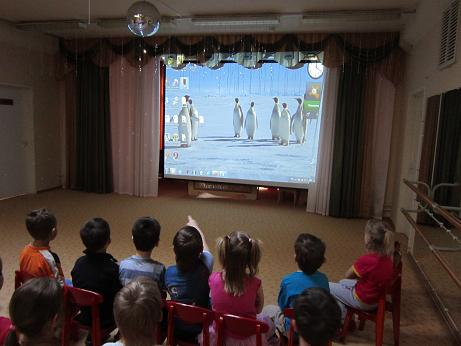 Начало «Межполярной конференции» «Презентация проектов»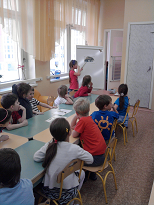 ДЛЯ ВСЕХ ГРУППВыставка-конкурс «Снеговик»: совместная с родителями деятельность по созданию образа снеговика из подручных материалов. Работы принимаются с 06 февраля!ДЛЯ ВСЕХ ГРУППВыставка-конкурс «Снеговик»: совместная с родителями деятельность по созданию образа снеговика из подручных материалов. Работы принимаются с 06 февраля!Тема: «Экспедиция на полюс»Тема: «Экспедиция на полюс»Группа «Умка» старшаяГруппа «Умка» старшаямероприятиямероприятия1-я половина дня2-я половина дняП о н е д е л ь н и к «Здравствуй полюс!»П о н е д е л ь н и к «Здравствуй полюс!»На прогулке:Игра - «Ледокол»: выбирается ведущий, который прокладывает дорогу по не тронутому снегу. Другие игроки идут за ним строго по его следам.Сюжетно-ролевая игра «Полярники»: дети лепят из снега постройки. Материалы: ведра, лопатки, веточки, палочки.Самостоятельная игровая деятельность детей на прогулке.Подвижная игра: «Тюлени и Пингвины»- выбираются ведущие 2-3 игрока – тюлени, остальные пингвины, определяется территория игры. Цель «тюленей» переловить пингвинов.Проект: «Флаг экспедиции» на прогулке в 1 половине дня воспитатель мотивирует детей на создание флага. Материалы: ткань, краски.Творческий труд на прогулке«Ледяной эксперимент»: Детям предлагается залить воду в формочки и полить водой дорожку. Воспитатели проводят беседу о том, что вода станет к утру льдом. Спросить: что может растопить лед? Где льда много? Каких дети знают животных Севера? Почему они белой окраски?...На прогулке – игра «Бояре»: дети делятся на две команды и под народные слова разыгрывают сватовство.Самостоятельная игровая деятельность детей.В т о р н и к «Вода - снег - лед»В т о р н и к «Вода - снег - лед»Проектная деятельность «Животные Антарктиды» - презентация проектов. Цель: развивать познавательную активность, связанную речь. На прогулке: Наблюдение - «Полярная экспедиция приступила к работе»: дети рассматривают ледяные фигурки, украшают ими площадку; с помощью снегомера дети измеряют, сравнивают глубину снега в разных местах. Сравнивают сугробы, где они расположены, воспитатель беседует о важности снежного покрова для растений. Раскапывают сугроб, рассматривают слои снега, их свойства.Досуг «Пойдем с нами» дети старших групп учат играть с мячом.На прогулке:Лыжные гонки, игра в хоккей, самостоятельная деятельность.С р е д а «Зимняя олимпиада»С р е д а «Зимняя олимпиада»Спортивный досуг «Зимняя олимпиада»Эстафета: дети делятся на две команды. 1 «Поймай рыбку», 2 «Оленьи упряжки», 3 «Кто быстрее оденется», 4 «Попади снежком в корзину», 5 «По следам зайца». На прогулке:Игра - «На дорожке ледяной»: детям предлагается по одному по очереди прокатиться по ледяной дорожке.- самостоятельная игровая деятельность детей.Ч е т в е р г  «Русские забавы»Ч е т в е р г  «Русские забавы» «Кто как зимует» В.Бианки - чтение художественной литературы.На прогулке - самостоятельная игровая деятельность детей.Музыкальный досуг: «Зимушка-Зима»Самостоятельная игровая деятельность детей на прогулке.П я т н и ц а  «Сказки севера»П я т н и ц а  «Сказки севера»Проектная деятельность «Международная встреча полярников» дети подгот. и ст. групп совместно представляют проекты своих полюсов; экспериментально показывается необходимость бережного отношения к планете Земля. Цель: экологическое воспитание.Самостоятельная игровая деятельность детей на прогулке.На прогулке - самостоятельная игровая деятельность детей. «Оленья упряжка» - игра совместно с родителямиВыставка-конкурс «Снеговик»: совместная с родителями деятельность по созданию образа снеговика из подручных материалов. Работы принимаются с 06 февраля!Выставка-конкурс «Снеговик»: совместная с родителями деятельность по созданию образа снеговика из подручных материалов. Работы принимаются с 06 февраля!Тема: «Экспедиция на полюс»Тема: «Экспедиция на полюс»Группа «Буратино» подготовительнаяГруппа «Буратино» подготовительнаямероприятиямероприятия1-я половина дня2-я половина дняП о н е д е л ь н и к «Здравствуй полюс!»П о н е д е л ь н и к «Здравствуй полюс!»На прогулке:Игра - «Ледокол»: выбирается ведущий, который прокладывает дорогу по не тронутому снегу. Другие игроки идут за ним строго по его следам.Сюжетно-ролевая игра «Полярники»: дети лепят из снега постройки. Материалы: ведра, лопатки, веточки, палочки.Самостоятельная игровая деятельность детей на прогулке.Подвижная игра: «Белые медведи»- выбираются ведущие пара – медведи, остальные рыбы, определяется территория игры. Цель «медведей» переловить рыбу.Проект: «Флаг экспедиции» на прогулке в 1 половине дня воспитатель мотивирует детей на создание флага. Материалы: ткань, краски.Творческий труд на прогулке«Ледяной эксперимент»: Детям предлагается залить воду в формочки и полить водой дорожку. Воспитатели проводят беседу о том, что вода станет к утру льдом. Спросить: что может растопить лед? Где льда много? Каких дети знают животных Севера? Почему они белой окраски?...На прогулке – игра «Бояре»: дети делятся на две команды и под народные слова разыгрывают сватовство.Самостоятельная игровая деятельность детей.В т о р н и к «Вода - снег - лед»В т о р н и к «Вода - снег - лед»Проектная деятельность «Животные Арктики» - презентация проектов. Цель: развивать познавательную активность, связанную речь. На прогулке: Наблюдение - «Полярная экспедиция приступила к работе»: дети рассматривают ледяные фигурки, украшают ими площадку; с помощью снегомера дети измеряют, сравнивают глубину снега в разных местах. Сравнивают сугробы, где они расположены, воспитатель беседует о важности снежного покрова для растений. Раскапывают сугроб, рассматривают слои снега, их свойства.Досуг «Пойдем с нами» дети старших групп учат играть с мячом.На прогулке:Лыжные гонки, игра в хоккей, самостоятельная деятельность.С р е д а «Зимняя олимпиада»С р е д а «Зимняя олимпиада»Спортивный досуг «Зимняя олимпиада»Эстафета: дети делятся на две команды. 1 «Поймай рыбку», 2 «Оленьи упряжки», 3 «Кто быстрее оденется», 4 «Попади снежком в корзину», 5 «По следам зайца». На прогулке:Игра - «На дорожке ледяной»: детям предлагается по одному по очереди прокатиться по ледяной дорожке.- самостоятельная игровая деятельность детей.Ч е т в е р г  «Русские забавы»Ч е т в е р г  «Русские забавы» «Кто как зимует» В.Бианки - чтение художественной литературы.На прогулке - самостоятельная игровая деятельность детей.Музыкальный досуг: «Зимушка-Зима»Самостоятельная игровая деятельность детей на прогулке.П я т н и ц а  «Сказки севера»П я т н и ц а  «Сказки севера»Проектная деятельность «Международная встреча полярников» дети подгот. и ст. групп совместно представляют проекты своих полюсов; экспериментально показывается необходимость бережного отношения к планете Земля. Цель: экологическое воспитание.Самостоятельная игровая деятельность детей на прогулке.На прогулке - самостоятельная игровая деятельность детей. «Оленья упряжка» - игра совместно с родителямиВыставка-конкурс «Снеговик»: совместная с родителями деятельность по созданию образа снеговика из подручных материалов. Работы принимаются с 06 февраля!Выставка-конкурс «Снеговик»: совместная с родителями деятельность по созданию образа снеговика из подручных материалов. Работы принимаются с 06 февраля!